ZADATAK: Kopiraj zemljovid Republike Hrvatske u bilježnicu.Označi na zemljovidu u vrijeme kada je Hrvatska bila podijeljena između Ugarske (Mađarske), Austrije, Italije i Osmanskog carstva (Turske) područje koje je pripadalo Mađarskoj zelenom bojomAustriji žutom bojomItaliji plavom bojomTurskoj smeđom bojom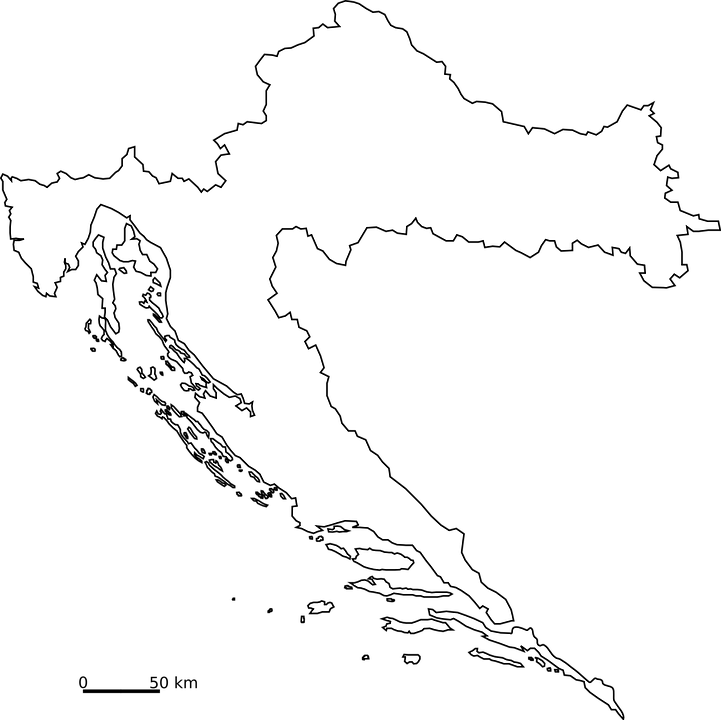 user:Clker-Free-Vector-Images